مشخصات اعضای هیأت ‌علمی با تخصص "................................" (نام رشته/گرايش مورد نظر)* برای رشته‌های مقطع کارشناسی ارشد لازم است 3 استادیار (حداقل با دو سال سابقه) و 1 دانشیار (جمعا 4 نفر) با تخصص مرتبط با رشته تحصیلی مورد تقاضا معرفی شوند. بنابراین خواهشمند است در جدول بالا، 4 نفر از اعضای هیأت ‌علمی با تخصص مربوطه را به عنوان نفرات اصلی و دو نفر به عنوان ذخیره معرفی نمایید.جدول دروس و مدرسين رشته/گرايش ".........................." (نام رشته/گرايش مورد نظر)طرح توجیهی ایجاد رشته (توضیحاتی راجع به ضرورت رشته، دلائل توجيهي تبيين ضرورت ايجاد رشته، اهداف مورد نظر، وضعیت این رشته در دانشگاه‌های منطقه، مزایای راه‌اندازی مثلا در حوزه‌ی اقتصادي، ميزان تاثيرگذاري در اشتغال فارغ‌التحصیلان و ... حداکثر در دو صفحه)دانشگاه صنعتی اصفهان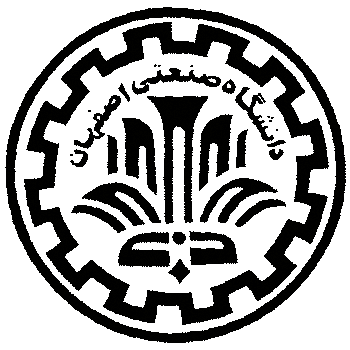 دفتر برنامه ریزی آموزشیباسمه تعالیفرم درخواست راه‌اندازی رشته تحصیلیتاریخ: --/--/--نام دانشکدهنام گروهنام رشتهگرایشمقطع تحصیلیظرفیت موردنظر(تعداد دانشجو)مقاطع دیگری که این رشته در آن دایر است؟نام رشته‌هایی که در صورت راه‌اندازی این رشته غیرفعال می‌شوند؟تعداد استاد در دانشکدهتعداد دانشیار در دانشکدهتعداد استادیار در دانشکدهآيا اين رشته داراي برنامه درسي مصوب وزارت عتف است؟ (برنامه درسي به صورت پيوست ارسال شود.)آيا دانشگاه و دانشكده از امكانات كافي براي داير كردن اين رشته برخوردار است؟ (در صورت امكان تشريح شود.)ردیفنام و نام خانوادگیرتبه علمیوضعیت استخدامعنوان آخرین مدرک تحصیلیتوضیحات1اصلی*2اصلی3اصلی4اصلی5ذخیره6ذخیرهرديفشماره درسنام درسنوع درس (اجباري، اختياري و ...)ترم ارايهتعداد واحدنام مدرس12345678910